Name:_______________________						Date:_________________ GOING TO THE MARKET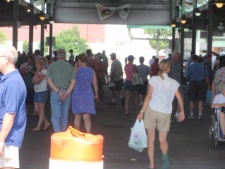 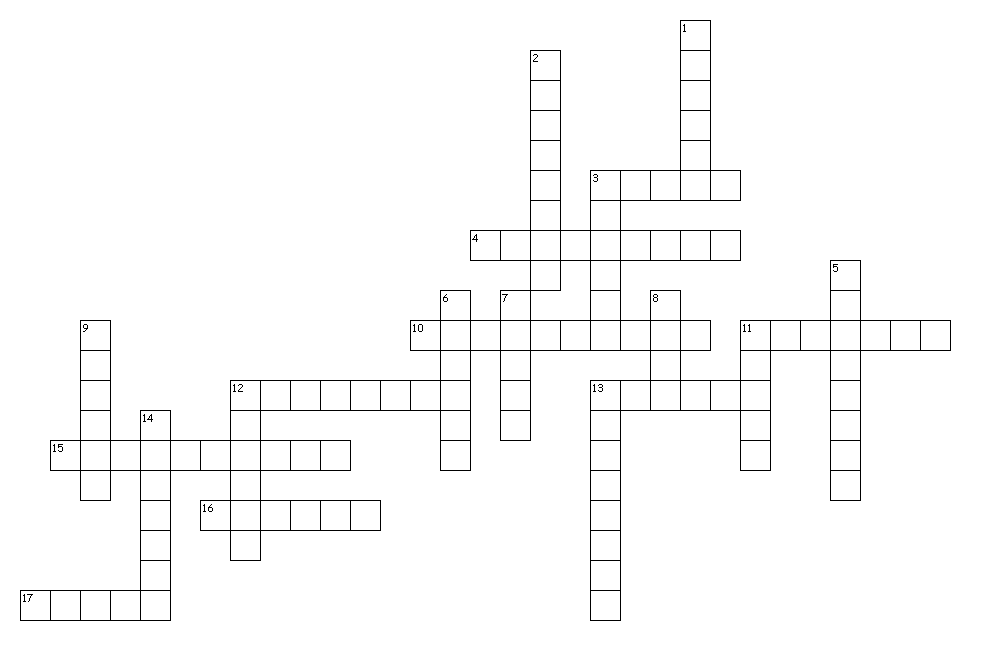 Across3.  people cry around this vegetable 4.  fruit which looks like a rough, spiky pine cone 10. green round fruit refreshing in summer11. complete the phrase "Everything’s _______"12. green vegetable which is 96% water13. yellow fruit which is loved by monkeys15. red heart-shaped fruit related to raspberry16. round fruit which grows on vines17. most popular fruit which comes under the name of Granny SmithDown1.  vegetable used for snack food chips2.  purple vegetable which has a tear drop shape3.  orange fruit related to the lemon5.  green summer squash6.  bugs bunny favorite vegetable7.  Alexander the Great loved this yellow fruit8.  vegetable which is called maize9.  fruit used in salads and ketchup11. sweet red fruit with soft, fuzzy skin12. red fruit sometimes used over the ears for mock earrings13. green vegetable, the worst enemy of cancer14. round vegetable with edible leaves

